Приложение № 9к Контракту № 255/А-2018от «24» мая 2018 г.ИП Карабчевский Г.Г.ИП Карабчевский Г.Г.ИП Карабчевский Г.Г.ИНФОРМАЦИЯ ОБ ОТЛОВЛЕННЫХ ЖИВОТНЫХ (СОБАКАХ), ПРЕДОСТАВЛЯЕМАЯ В ДЕНЬ ОТЛОВАОТЧЁТ № 3ИНФОРМАЦИЯ ОБ ОТЛОВЛЕННЫХ ЖИВОТНЫХ (СОБАКАХ), ПРЕДОСТАВЛЯЕМАЯ В ДЕНЬ ОТЛОВАОТЧЁТ № 3ИНФОРМАЦИЯ ОБ ОТЛОВЛЕННЫХ ЖИВОТНЫХ (СОБАКАХ), ПРЕДОСТАВЛЯЕМАЯ В ДЕНЬ ОТЛОВАОТЧЁТ № 3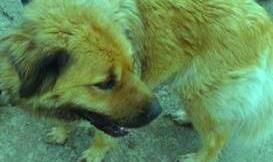 Дата отлова22.06.18Пол/окрасКобель/Бело-рыжийНомер учётной карточки5Адрес отловаКаджером Живое/мёртвоеЖивое  Дата эвтаназии/ передачи владельцу26.06.18ИП Карабчевский Г.Г.ИП Карабчевский Г.Г.ИП Карабчевский Г.Г.ИНФОРМАЦИЯ ОБ ОТЛОВЛЕННЫХ ЖИВОТНЫХ (СОБАКАХ), ПРЕДОСТАВЛЯЕМАЯ В ДЕНЬ ОТЛОВАОТЧЁТ № 3ИНФОРМАЦИЯ ОБ ОТЛОВЛЕННЫХ ЖИВОТНЫХ (СОБАКАХ), ПРЕДОСТАВЛЯЕМАЯ В ДЕНЬ ОТЛОВАОТЧЁТ № 3ИНФОРМАЦИЯ ОБ ОТЛОВЛЕННЫХ ЖИВОТНЫХ (СОБАКАХ), ПРЕДОСТАВЛЯЕМАЯ В ДЕНЬ ОТЛОВАОТЧЁТ № 3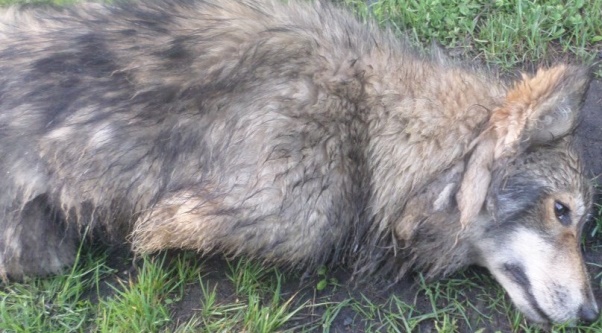 Дата отлова22.06.18Пол/окрасСука/ЧепрачныйНомер учётной карточки6Адрес отловаКаджером Живое/мёртвоеЖивое  Дата эвтаназии/ передачи владельцу26.06.18ИП Карабчевский Г.Г.ИП Карабчевский Г.Г.ИП Карабчевский Г.Г.ИНФОРМАЦИЯ ОБ ОТЛОВЛЕННЫХ ЖИВОТНЫХ (СОБАКАХ), ПРЕДОСТАВЛЯЕМАЯ В ДЕНЬ ОТЛОВАОТЧЁТ № 3ИНФОРМАЦИЯ ОБ ОТЛОВЛЕННЫХ ЖИВОТНЫХ (СОБАКАХ), ПРЕДОСТАВЛЯЕМАЯ В ДЕНЬ ОТЛОВАОТЧЁТ № 3ИНФОРМАЦИЯ ОБ ОТЛОВЛЕННЫХ ЖИВОТНЫХ (СОБАКАХ), ПРЕДОСТАВЛЯЕМАЯ В ДЕНЬ ОТЛОВАОТЧЁТ № 3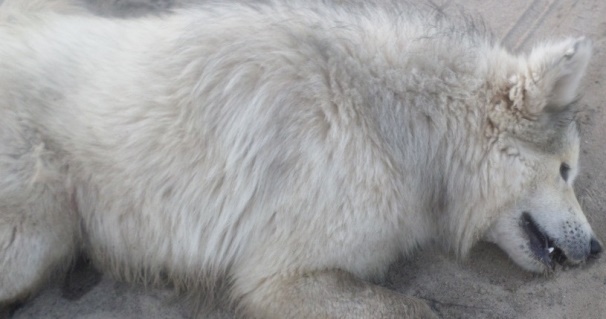 Дата отлова22.06.18Пол/окрасКобель/Серый Номер учётной карточки7Адрес отловаКаджером Живое/мёртвоеЖивое  Дата эвтаназии/ передачи владельцу26.06.18ИП Карабчевский Г.Г.ИП Карабчевский Г.Г.ИП Карабчевский Г.Г.ИНФОРМАЦИЯ ОБ ОТЛОВЛЕННЫХ ЖИВОТНЫХ (СОБАКАХ), ПРЕДОСТАВЛЯЕМАЯ В ДЕНЬ ОТЛОВАОТЧЁТ № 3ИНФОРМАЦИЯ ОБ ОТЛОВЛЕННЫХ ЖИВОТНЫХ (СОБАКАХ), ПРЕДОСТАВЛЯЕМАЯ В ДЕНЬ ОТЛОВАОТЧЁТ № 3ИНФОРМАЦИЯ ОБ ОТЛОВЛЕННЫХ ЖИВОТНЫХ (СОБАКАХ), ПРЕДОСТАВЛЯЕМАЯ В ДЕНЬ ОТЛОВАОТЧЁТ № 3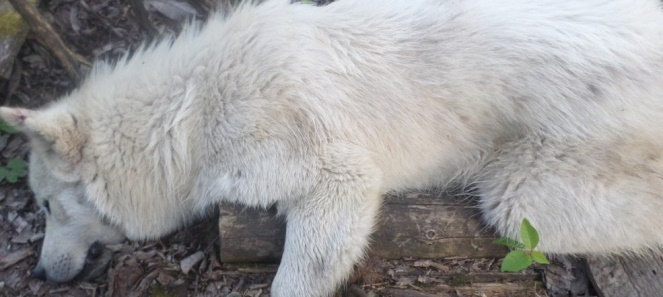 Дата отлова22.06.18Пол/окрасСука/Белый Номер учётной карточки8Адрес отловаКаджером Живое/мёртвоеЖивое  Дата эвтаназии/ передачи владельцу26.06.18ИП Карабчевский Г.Г.ИП Карабчевский Г.Г.ИП Карабчевский Г.Г.ИНФОРМАЦИЯ ОБ ОТЛОВЛЕННЫХ ЖИВОТНЫХ (СОБАКАХ), ПРЕДОСТАВЛЯЕМАЯ В ДЕНЬ ОТЛОВАОТЧЁТ № 3ИНФОРМАЦИЯ ОБ ОТЛОВЛЕННЫХ ЖИВОТНЫХ (СОБАКАХ), ПРЕДОСТАВЛЯЕМАЯ В ДЕНЬ ОТЛОВАОТЧЁТ № 3ИНФОРМАЦИЯ ОБ ОТЛОВЛЕННЫХ ЖИВОТНЫХ (СОБАКАХ), ПРЕДОСТАВЛЯЕМАЯ В ДЕНЬ ОТЛОВАОТЧЁТ № 3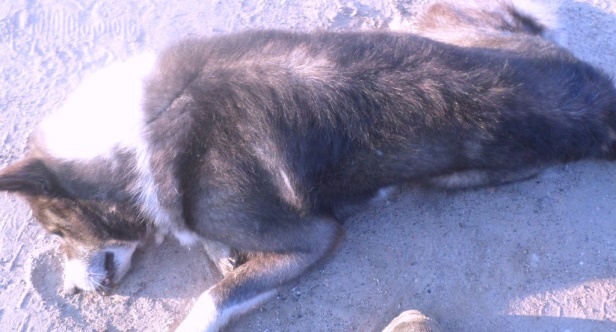 Дата отлова22.06.18Пол/окрасСука/Черно-белыйНомер учётной карточки9Адрес отловаКаджеромЖивое/мёртвоеЖивое  Дата эвтаназии/ передачи владельцу26.06.18ИП Карабчевский Г.Г.ИП Карабчевский Г.Г.ИП Карабчевский Г.Г.ИНФОРМАЦИЯ ОБ ОТЛОВЛЕННЫХ ЖИВОТНЫХ (СОБАКАХ), ПРЕДОСТАВЛЯЕМАЯ В ДЕНЬ ОТЛОВАОТЧЁТ № 3ИНФОРМАЦИЯ ОБ ОТЛОВЛЕННЫХ ЖИВОТНЫХ (СОБАКАХ), ПРЕДОСТАВЛЯЕМАЯ В ДЕНЬ ОТЛОВАОТЧЁТ № 3ИНФОРМАЦИЯ ОБ ОТЛОВЛЕННЫХ ЖИВОТНЫХ (СОБАКАХ), ПРЕДОСТАВЛЯЕМАЯ В ДЕНЬ ОТЛОВАОТЧЁТ № 3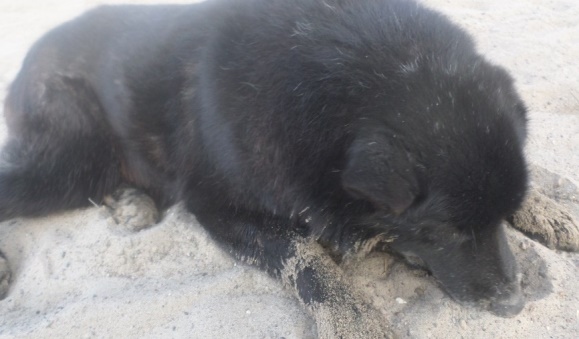 Дата отлова22.06.18Пол/окрасКобель/Черный Номер учётной карточки10Адрес отловаКаджером Живое/мёртвоеЖивое  Дата эвтаназии/ передачи владельцу26.06.18ИП Карабчевский Г.Г.ИП Карабчевский Г.Г.ИП Карабчевский Г.Г.ИНФОРМАЦИЯ ОБ ОТЛОВЛЕННЫХ ЖИВОТНЫХ (СОБАКАХ), ПРЕДОСТАВЛЯЕМАЯ В ДЕНЬ ОТЛОВАОТЧЁТ № 3ИНФОРМАЦИЯ ОБ ОТЛОВЛЕННЫХ ЖИВОТНЫХ (СОБАКАХ), ПРЕДОСТАВЛЯЕМАЯ В ДЕНЬ ОТЛОВАОТЧЁТ № 3ИНФОРМАЦИЯ ОБ ОТЛОВЛЕННЫХ ЖИВОТНЫХ (СОБАКАХ), ПРЕДОСТАВЛЯЕМАЯ В ДЕНЬ ОТЛОВАОТЧЁТ № 3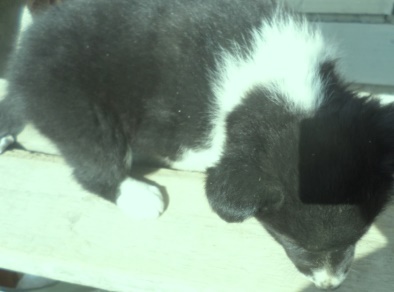 Дата отлова22.06.18Пол/окрасКобель/Бело-черныйНомер учётной карточки11Адрес отловаОзерный Живое/мёртвоеЖивое  Дата эвтаназии/ передачи владельцу26.06.18